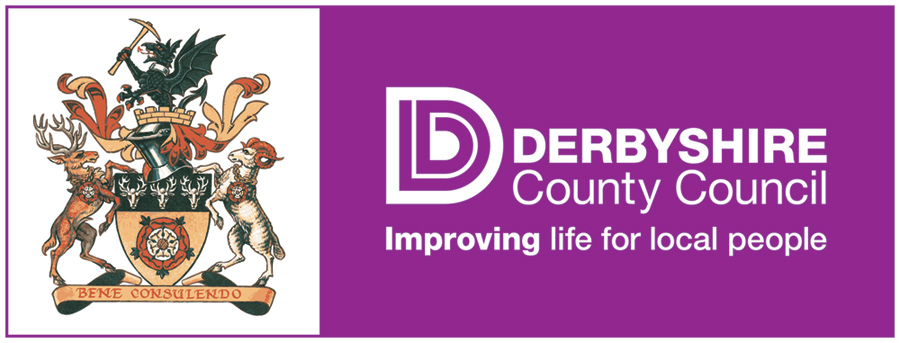 FEDERATION OF PENNY ACRES AND WIGLEY PRIMARY SCHOOLSCHOOL UNIFORM POLICYSchool Uniform PolicyAt our school we are committed to the highest standards of uniform and appearance from all members of our community.  We believe smart uniform and appearance are very important; providing our pupils with a corporate identity, encouraging pride in appearance, allowing for positive community recognition and developing good habits for life after school.  It also reflects the highest standards and expectations we set throughout the school.  All staff are asked to ensure pupil uniform and appearance are monitored and we ask parents/carers to support and enforce our uniform and appearance code.  The vast majority of our pupils wear the correct uniform and have impeccable appearance around school.All items of school uniform and PE kit to be clearly named.From September 2022, we will be continuing to ask you to send your child/children into school on their PE days wearing their PE kits, as we have done throughout Covid. This makes for a much easier transition between classroom based and PE lessons.PE days are as follows:All of Penny Acres – TuesdayWigley Infants – MondayWigley Juniors – TuesdayPenny Acres Primary School uniform is as follows:GirlsRed or white polo shirtRed sweater, sweat-shirt or cardiganGrey trousers, culottes, skirts, shorts, pinaforesRed gingham dress optional for summerSmart school shoes/boots (black) - sensible, no high heels, “Doc Martin” style heavy boots etcTights (red/white/grey)Socks (red/white/grey). White socks may have red ribbons, frills etc.JewelleryEarrings – plain studs (gold or silver)BoysRed or white polo shirtRed sweater, sweat-shirtTrousers/shorts (grey)Socks (red/white/grey)Wigley Primary School uniform is as follows:GirlsBlue or white polo shirtBlue sweater, sweat-shirt or cardiganGrey trousers, culottes, skirts, shorts, pinaforesBlue gingham dress optional for summerSmart school shoes/boots (black) - sensible, no high heels, “Doc Martin” style heavy boots etcTights (blue/white/grey)Socks (blue/white/grey). White socks may have blue ribbons, frills etcJewelleryEarrings – plain studs (gold or silver)BoysBlue or white polo shirtBlue sweater, sweat-shirtTrousers/shorts (grey)Socks (blue/white/grey)PE kit (for both Penny Acres and Wigley):Plain, house-coloured shirt (No football kits or heavily branded shirts please)Black shorts/bottomsSuitable footwear for both indoor and outdoor activities.Please note, shirts do not need to carry the school logo.No jewellery to be worn during PE – this includes stud earrings.Swimming – no jewellery, long hair tied back.Why do we strive for impeccable uniform and appearance?When pupils ignore uniform and appearance guidelines:Conflict increases because staff members have to engage pupils in negative conversations.Members of staff waste valuable time and energy issuing repeated reminders around uniform and appearance.Other pupils observe and normalise this standard of uniform and appearance; magnifying the problem.When representing the Federation of Penny Acres and Wigley Primary School at events, or on school trips, pupils are easily identified. This assists staff members and also gives credence to the image of the school.SafetyWhen pupils have the correct uniform and appearanceWhen pupils adhere to the school’s uniform and appearance code of conduct:Members of staff can focus on supporting pupils in their learning.Conflict reduces as members of staff have fewer negative interactions with pupils.Staff and pupils are more able to develop a positive environment in lessons and around the school.A sense of pride and belonging develops, andLocal residents in the community feel more positively about the school.School remindersWe accept that fashion changes and new styles become more popular in retail outlets. However, as a school, we do not change our uniform code to adhere to fashion. Instead, we expect pupils to continue to meet our expectations and wear the correct uniform.The winter months can be severe at both schools, with the temperature dropping significantly and the night’s drawing in earlier. A priority at this time of year is ensuring all children are safe and healthy and do not become susceptible to illness or injury. We continue to endorse our uniform and appearance code and expect pupils to adhere to it, however we do encourage:Extra layers – e.g. vestsWinter coat – (any)The policy needs to ensure footwear meets our school code but is robust and suitable for the winter months. Trainers are not a suitable replacement, neither are fashion boots, or boots with heels. If we have snow or treacherous conditions pupils are allowed to wear alternative footwear; wellington boots, snow boots, walking boots not trainers, plimsolls or fashion boots.Hats and gloves – necessary in winter (any)We will continue to uphold the school uniform policy. We fully expect parents/carers will support the school in its drive to improve standards for our pupils. Please ensure that your child has the correct uniform and appearance.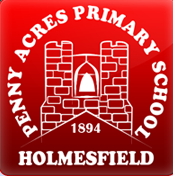 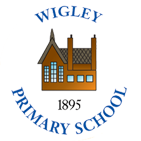 Policy No: S40Revision No:5Policy No: S40Date Issued:February 2015Policy No: S40Committee:Full GovernorsSchool Uniform PolicyAuthor:HeadteacherSchool Uniform PolicyDate Adopted:October 2022School Uniform PolicyMinute No:4.10.22, min no 19.16School Uniform PolicyReview Date:October 2023